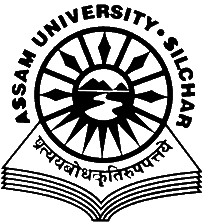 Career Counseling and Placement CellAssam University, SilcharNOTIFICATION                                                                                                                                        Date- 06/07/2021Career Counselling & Placement Cell of Assam University is going to organize a Webinar on the “Data Science & Artificial Intelligence” on 9th  July 2021 from 6 PM onwards for the students of Engineering, Business Administration & Computer Science. The Resource Person for the program will be Ducat India. The registration link for the same is:https://forms.gle/GBrnTYs2eeLUWd1c8Interested students may contact the Career Counselling & Placement Cell for DetailsThanksDr. D GhoshCo-coordinatorCareer Counseling and Placement CellAssam UniversityContacts:-Student’s Coordinators:    1) Adrita Choudhury – 9862113604.  2) Tanmoy Acharjee - 8638295877